Aan:					Genodigden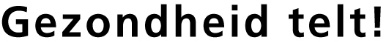 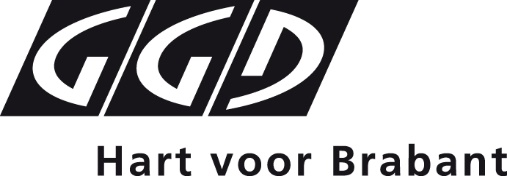 Van:					Anne Schoenmakers, Buro 155Programma Workshop ‘Complexe Scheidingen’Datum:	5 septemberPlaats:	GGD Uden, Aldetiendstraat 23Tijd:	13:30-17:30TijdOmschrijving13:30Start met theorie middels powerpoint presentatie, oefeningen en video’s15:00Pauze 15:15Start 2e gedeelte met theorie middels powerpoint presentatie, oefeningen en video’s17:30Einde 